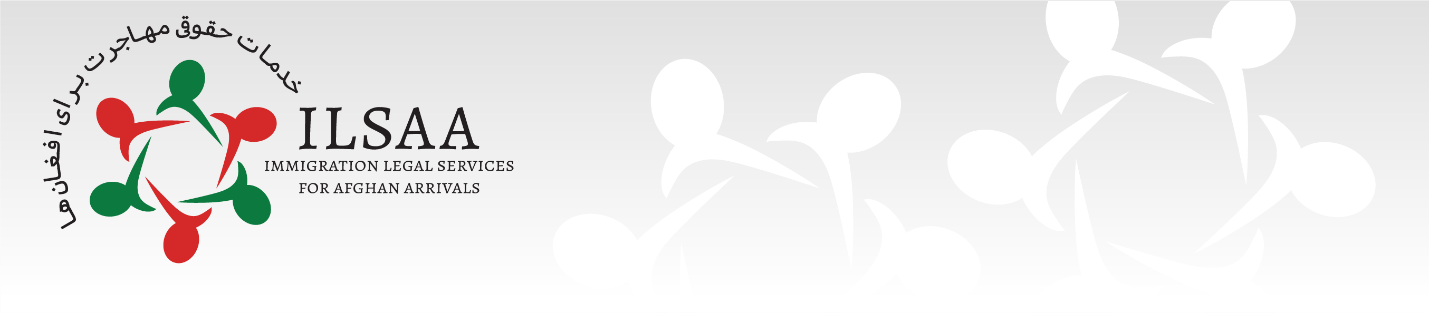 ILSAA Email Sign-Up FormOMB Control No.: 0970-0401Expiration Date: 06/30/2024Thank you for your interest in Immigration Legal Services for Afghan Arrivals (ILSAA)! Join our email community to stay engaged and informed about updates, resources, services, and events. Let us get to know you! Share information about yourself by filling in our request form to receive news and updates that are most relevant to you. Your privacy is important to us. No information that can personally identify you will be shared. Other information may be shared with the Office of Refugee Resettlement (ORR) with identifying information held private and all reporting done in aggregate for evaluation purposes. If you have any questions about this form please email Jennifer Trezza, Communications Manager, at Jennifer.Trezza@ICF.com First and Last Name: _______________Email Address: ___________________ State/Region: ____________________ (drop-down list) (select one)4. Which best describes you? (drop-down list) (select one)Accredited RepresentativeAfghan Arrival AttorneyEducation ProfessionalFederal EmployeeInterpreter/TranslatorParalegalSocial Services ProfessionalState Refugee CoordinatorStudent/InternOther, please specify ______ (write in)5. How did you hear about ILSAA? (drop-down list) (select one)Attorney Friend/FamilyCommunity-Based Organization Federal website (e.g., Office of Refugee Resettlement)Resettlement AgencySocial Media State AgencySwitchboard’s WebsiteOther, please specify ______ (write in)6. Language Preference (pull down list) [skip for non-Afghan Arrivals (Q4); only for Afghan Arrivals (Q4)]EnglishDariPashtoOther, please specify _____ (write in)7. How many people are in your household? ______ (write in) [skip for non-Afghan Arrivals (Q4); only for Afghan Arrivals (Q4)]8. What best describes your affiliated organization?  __________(drop-down list)(select one) [skip for Afghan Arrivals (Q4)] School and/or Other Educational Institution Ethnic Community-Based Organization Faith-Based Organization Federal Agency Legal Service Provider, including Legal Clinics  Resettlement Agency or Affiliate Social Services Provider State Agency Other, please specify ________(write in)By clicking "Submit" you consent to receive messages from Immigration Legal Services for Afghan Arrivals (ILSAA). You may opt out of receiving messages (unsubscribe) at any time by emailing us at ILSAAinfo@icf.com. Thank you!THE PAPERWORK REDUCTION ACT (PRA) OF 1995 (Pub. L. 104–13) The purpose of this information collection is to support provision of information and resources to legal service providers and Afghan arrivals for the Immigration Legal Services for Afghan Arrivals project, an Office of Refugee Resettlement initiative. Public reporting burden for this collection of information is estimated to average one minute per respondent, including the time for reviewing instructions, gathering and maintaining the data needed, and reviewing the collection of information. This is a voluntary collection of information. A federal agency may not conduct or sponsor, and no individual or entity is required to respond to, nor shall an individual or entity be subject to a penalty or failure to comply with a collection of information subject to the requirements of the Paperwork Reduction Act of 1995, unless that collection of information displays a currently valid OMB control number. If you have any comments on this collection of information, please contact Malia Kim, Capacity Building Director, ICF, by email at Malia.Kim@icf.com.